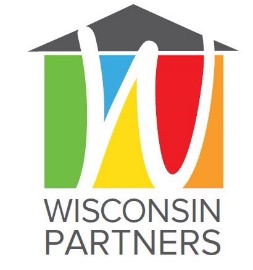 Bold Action & ResourcesDraft: Actions by Associations, 2018This list was drafted in April 2018 and has not been finalized.ConceptBold Action is one the core values of Wisconsin Partners. We were formed out of the recognition that we need to increase collaboration. The majority of members of the Core Team do not feel we are ready to take statewide action as an organization, given the limited number of regional groups and our commitment to centralizing the voices of people working within their local communities.One proposed alternative is for each associational partner to take action internally, in alignment with the values of Wisconsin Partners. This provides us an opportunity to work towards broader goals, with the following identified purposes:Forge relationships through actionBuild statewide movement towards our valuesIncrease capacity and connectedness to build stronger regional groups and a stronger Core Team, in order to build for positive change in the stateExamplesProvide a training on the broad-based relational modelProvide a training on depolarizing habitsInclude relationship-building as a core part of staff responsibilities (includes job description, time allotted, evaluation, support)Meet with another associational partner to identify overlap of workInvite another associational partner to speak on their issue at one of your eventsShare Wisconsin Partners messaging on social media and in email blasts (for example, “Talk About it Tuesday” posts or articles on community-building, collaboration, or social connectedness)Share an article from a news site you normally don’t use or seeHold an internal evaluation of activities: which were quick fixes, and which addressed root causes?Hold an internal evaluation of broad-based relationships: does the organization reflect the community it represents and supports? Invite the leader of an historically oppositional organization for a 1x1